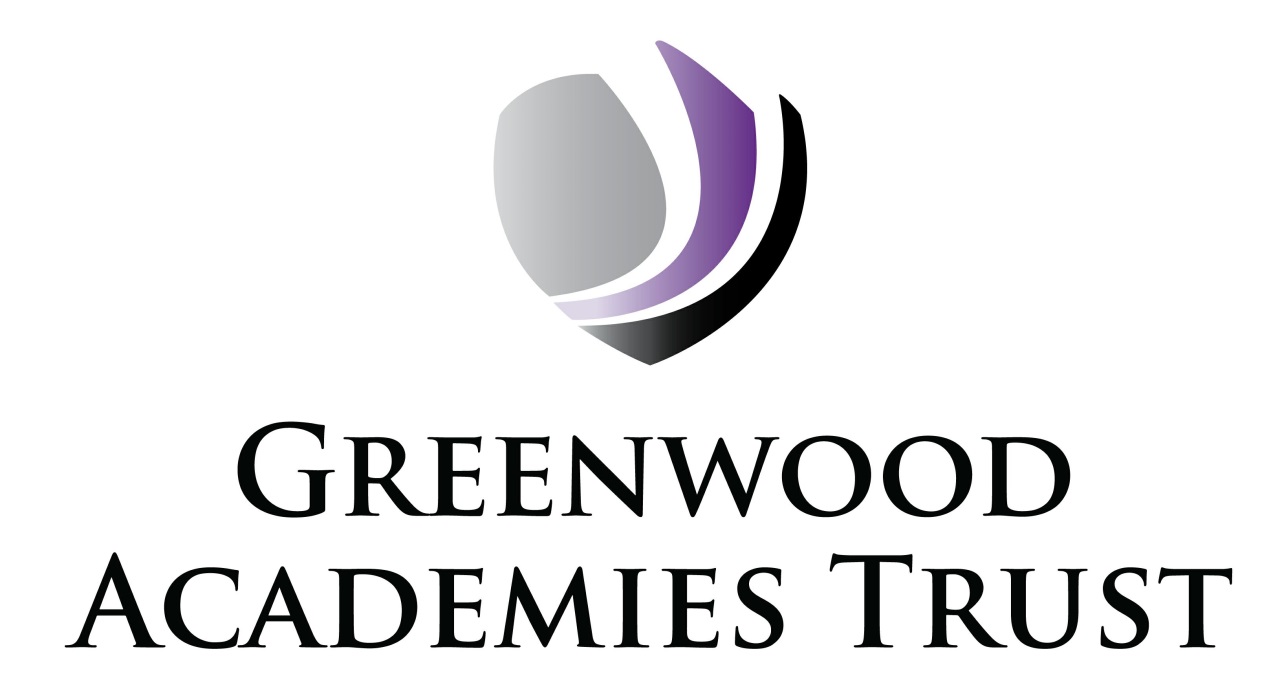 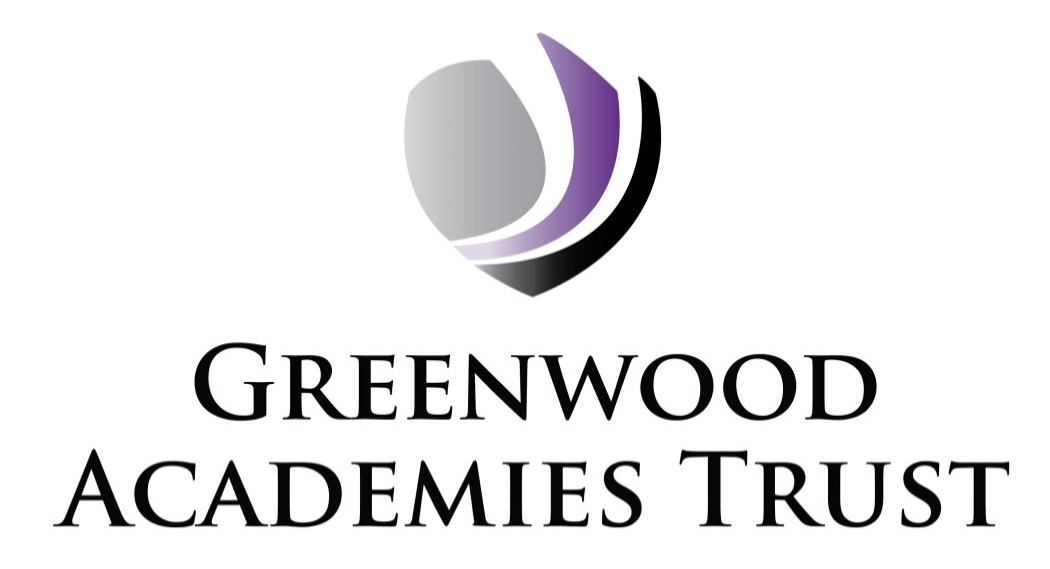 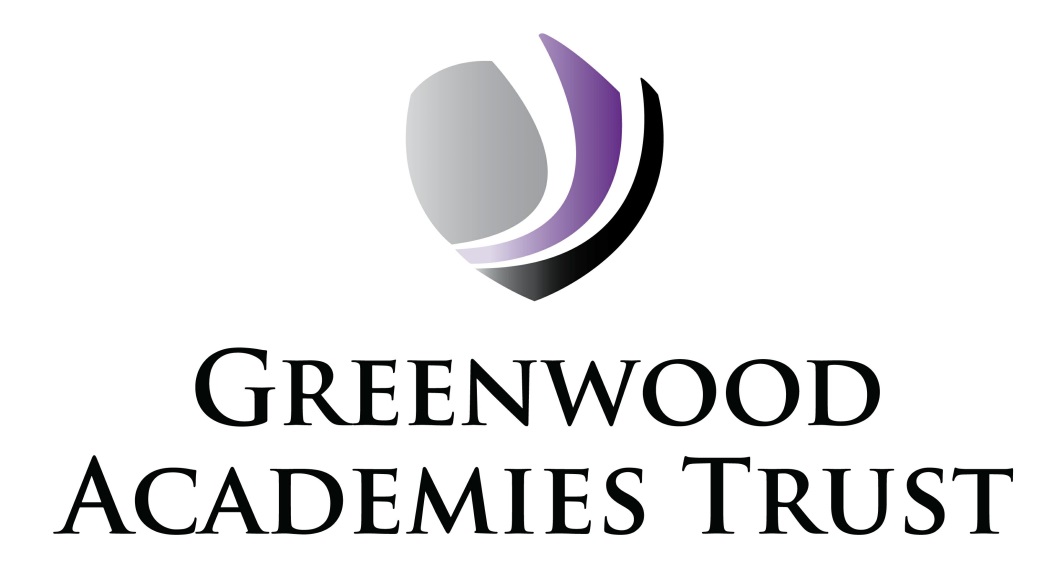 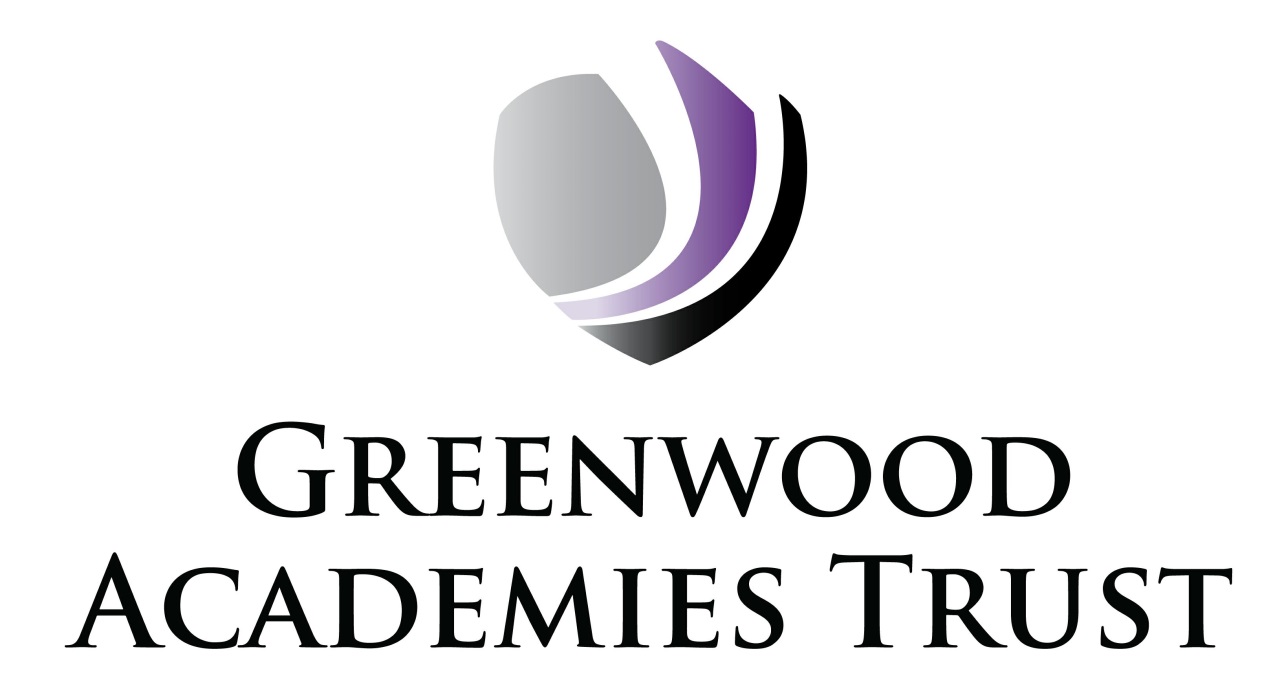 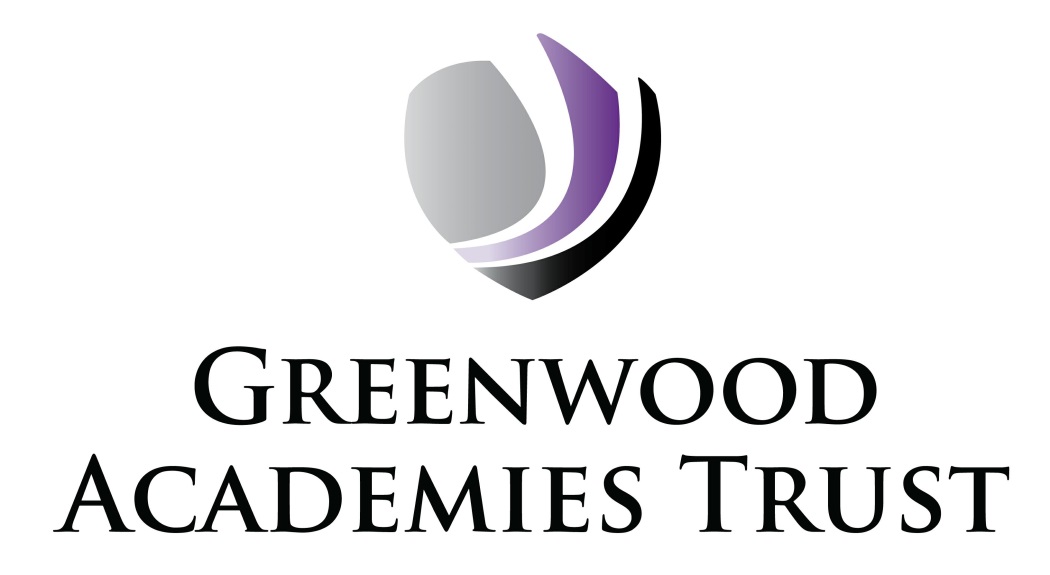 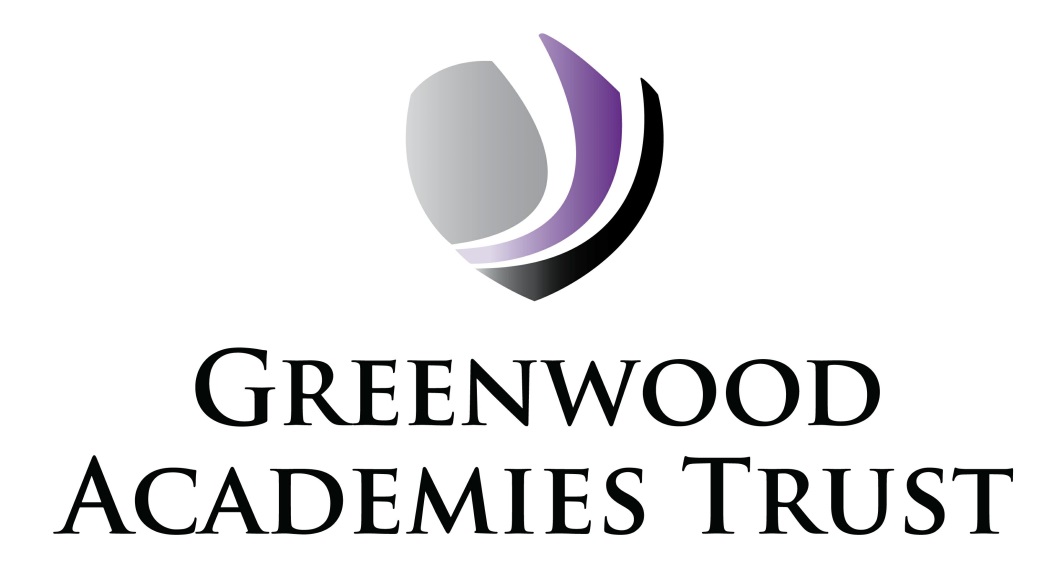 Sports partnership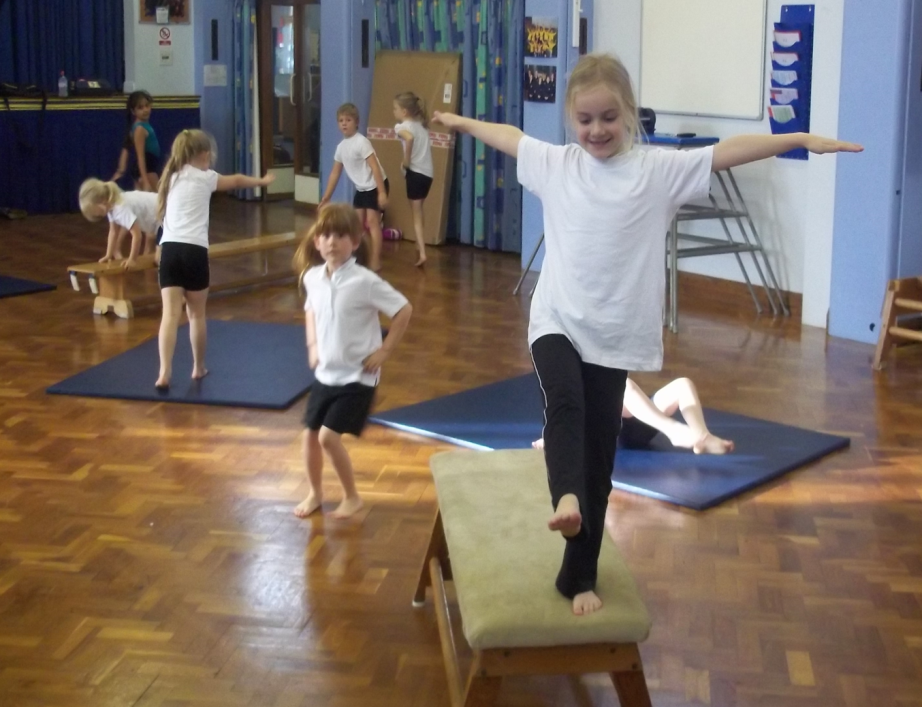 Government - primary school sports fundingThe Government have confirmed that income from the soft drink industry levy will be spent on school physical education (PE) and sport provision and breakfast clubs in England.double the primary school PE and sport premium from £160 million per year to £320 million per year from September 2017 to help schools support healthier, more active lifestyles. This funding will enable primary schools to make further improvements to the quality and breadth of PE and sport they offer, such as  introducing new activities and after school clubs and making greater use of coachesprovide up to £285 million a year to give 25% of secondary schools increased opportunity to extend their school day to offer a wider range of activities for pupils, including more sportprovide £10 million funding a year to expand breakfast clubs in up to 1,600 schools starting from September 2017, to ensure more children have a nutritious breakfast as a healthy start to their school dayPurpose of funding:Schools will have to spend the sport funding on improving their provision of PE and sport, but they will have the freedom to choose how they do this. Possible uses for the funding include:hiring specialist PE teachers or qualified sports coaches to work alongside primary teachers when teaching PEengaging with key organisations, eg Greenwood Academies Trust (GAT), Youth Sport Trust (YST) etc new or additional Change4Life sport clubspaying for professional development opportunities in PE/ sportproviding cover to release primary teachers for professional development in PE/ sportrunning sport competitions, or increasing participation in the school gamesbuying quality assured professional development modules or materials for PE/ sportproviding places for pupils on after school sport clubs and holiday clubsAccountability:Schools are now being held to account for how they spend the sport funding. Ofsted has strengthened its coverage of sport and PE within the Inspectors’ handbook and supporting guidance, so that schools and inspectors now know how sport and PE will be assessed.The judgment of the effectiveness of sport premium funding sits in the leadership section of the Ofsted report.   During section 5 inspections, inspectors will be asked to assess certain aspects of provision as identified in the subsidiary guidance to the school inspection handbook (September 2013).
From 4 April 2014, schools must publish the following on their websites: the amount of funding received and the financial details of how it is spentuse and impact of sport premium curricular provision for PEextra-curricular sport programme Stanground Academy Sports Partnership:This will enable primary schools to access a wide range of PE and sporting opportunities, thus supporting them to enhance the quality of PE and sports provision within their school. Furthermore, it will enable qualified PE staff to up-skill and support primary staff in the delivery of high quality PE.Some of the achievements of the Stanground Academy primary programme 2016 to 2017:by the end the this academic year 2785 primary students will have attended festivals at the Stanground Academyevery year group from reception through to year 6 have had inclusive level 2 festivals offered to them at the Stanground Academystudents have taken part in intra competitions led and supported by Stanground Staffcreated partnerships with 13 primary schoolsoffered a diverse range of competitions, events and festivalsover 64 primary students trained as lunch time play leaderssupported the development of physical education for primary staff and studentssustained the partnership both financially and through our commitment to developing sporting opportunitiesworked closely with the school games organiseroffered and delivered bespoke continued professional development (CPD) for cluster and individual schools requirementsproduced resources to support high quality teaching within the curriculum ranging from OAA and Gamestrained and deployed over 263 students in KS3, KS4 and KS5 to assist with festivals. many of which are ex-students from cluster primary schools296 demonstration lessons lead by the Stanground Academy staff in the first two and half terms.The Greenwood Academies Trust, through the Stanground Academy, is committed to developing opportunities for young people within the Peterborough area. As a result of the new funding model, we have a fantastic opportunity to build a legacy for PE provision through our offer.Stanground Academy is committed to delivering and supporting local primary schools in developing and up skilling staff to be able to be confident in teaching Physical Education. We are therefore looking for a buy in scheme of 3 academic years to take primary schools through to the end of the Sports Premium funding. At the end of each year the provision will be reviewed by both Stanground Academy staff and Primary cluster staff. Amendments to cost and content to the provision can be made to make sure it is still effective and fit for purpose in meeting DoE  for uses of the Sports Premium funding.A service level agreement will be issued outlining the work that Stanground Academy will complete.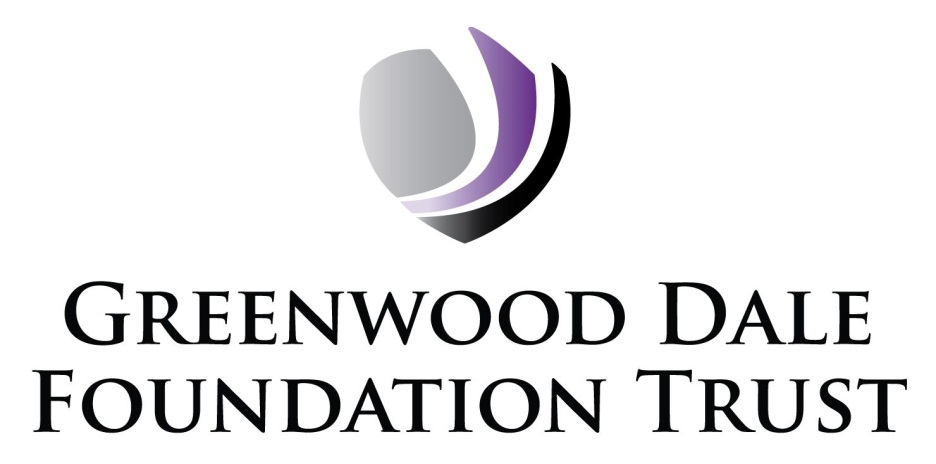 Primary School PE Sports Offer 2017 to 2020School name:________________________________________________________We would like to register our commitment to the Greenwood Academies Trust PE and sport premium offer, through the Stanground Academy 2017 to 2020 for the cost of £5565.Head teacher’s name:________________________ Signature:__________________________________Please return to Andrew Phillips, Partnership Development Manager by Friday 16th June 2017.Stanground AcademyPeterborough RoadPeterboroughPE7 3BYTel: 01733 821430 ext 5730APhillips@stangroundacademy.orgOfferBenefitsHigh quality teachingtwo hours per week(30 weeks) acts as a CPD vehicle to up-skill primary staff (teaching and support)enables students to access a variety of specialist sports and specific areas of sporting expertisecreative timetabling will allow for the teaching hours to include lunch time and after school clubsflexibility to work around a primary school timetableuse the expertise to advise on PE curriculum, risk assessments, schemes of work and lesson planning Sports plan membershipover 12000 sports training games and drillsfavourite the drills you like to save them and find them more easily laterput drills together to build your own sports coaching planPrimary PE forumthree meetings per year, hosted by different schools within the partnershipa networking opportunity for primary staff to discuss how the provision is working, share areas of best practice and alleviate any concernsall staff are updated with partnership developments, new initiatives and programmesNewslettermaking everyone aware of fixtures, events, training and best practicecelebrating success of pupils and schoolsschools will have the opportunity to add to the newsletter, link to literacy, pupil work, photographs and interviewspotential for each school to write an article to showcase their schoolPartnership websitea link from your school website to our partnership websiteparents can see what sport provision their children are receivingthis would strongly support the government recommendation that schools will be expected to highlight their PE provision on their school websitesPlay leader/ midday supervisor trainingcentral training is given to Year 5 and 6 students to run activities for the lower key stage playgroundthe training will be aimed to encourage positive play and look at the qualities required to become a play leadergames ideas are shared as well as looking at the structure of the playground and play zonessupport is given to the midday supervisor’s on how to implement the play leader structure and positive playregular visits and support from your secondary PE linkKey Stage 1 multi skills central staff trainingup-skill KS1 staff to develop their subject knowledge and confidence to deliver Multi-Skillsdevelop PE in its early stages creating a foundation to build onlesson plans and resources will be available to help the delivery after the trainingSchool Games Mark accreditationsupport and advice given to schools to meet the accreditation criteriaschool Games gives credibility to the competitions made available to the pupilsmany areas of the accreditation criteria will be fulfilled from joining the partnershipaccreditation from nationally recognised organisations demonstrates the high quality of sport and the PE provision within a schoolIntra competitions developmentsupport to set up a full programme of competitions for each individual schoolincludes resources and templates for ease of usetrain primary young leaders to officiate, manage and deliver these eventsInter Stanground Academy festivalsprovide at least one inter-festival per year group in response to cluster needs to be delivered on either a school or club sitesports will range from multi-skills, swimming gala, sports hall athletics, football, high-5 netball, tri-golf, striking and fielding, dodgeball and a sports dayprovide a competitive competition format that has a direct pathway to the school games.Resourcesprovide free resources to support the delivery of high-quality teaching and learning. For example, gymnastics, swimming, multi-skills, games schemes of worksfree loan of specialist PE/ sport equipment to support high quality teaching and learning with access to a partnership resources library of specialist sports equipmentSports leaders Stanground Academy will provide leaders to support the delivery of your school’s sports day, competitions, events etc.GAT leaders have been recognised at a national level for their ability, commitment and enthusiasm (Aviva British Sports Hall Athletics Finals, Birmingham NEC)Swimmingopportunity to buy swimming services at the Stanground Academy pool at a reduced rateto ensure that year 6 students have the opportunity to reach the swimming standard of 25 meters in a recognised stroke through the GAT sports provision, each school will receive a half-term block of swimming for year 6 students led by a fully-qualified level 2 swim teacher and a life guardInter school Football and Netball leaguecentrally organised football and netball leagues for year 5 and 6 studentsfixtures, results and league tables created by Stanground Academyfinals day held at Stanground Academy with trophies and medals